Scripture Values: In Mathew 25:34-40 Jesus says:For I was hungry and you gave me foodHow does this legislation/legislator provide for those who are in need of food assistance? I was thirsty and you gave me drinkHow does this legislation/legislator provide for safe drinking water and holds those businesses accountable for the contamination of water supplies?A stranger and you welcomed meHow does this legislation/legislator stand on just and comprehensive Immigration Reform?Naked and you clothed meWhere does this legislation/legislator stand on welfare assistance for those who are truly in need and supports an increase in minimum wage?Ill and you cared for meDoes this legislation/legislator support affordable health care?In prison and you visited meWhere does this legislation/legislator stand on prison reform and on the death penalty?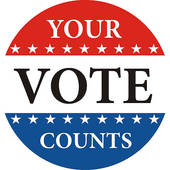 In Isaiah 58: 6-7  Is this not rather the fast I choose:Releasing those bound unjustlyUntying the thongs of the yokeSetting free the oppressedSharing your bread with the hungryBringing the afflicted and homeless into your homeClothing the nakedSocial teachings of the Church –                                     Address threats to the unborn, the life and dignity of those who are vulnerable , sick or unwantedRenewed efforts to bring about decent health care, education and social servicesAddress the economic crisis both national and global which has devastated lives and livelihoods, unemployment poverty and hungerAddress the failure to pass a compressive Immigration bill and protect the rights and dignity of immigrants and refugeesAddress the causes of war and violence To care for the earth and all that God has created The Bishops encourage us to:Focus more on moral principles than on the latest pollsFocus more on the needs of the weak than on the benefits of the strongFocus on the pursuit of the common good than on the demands of narrow interests.